Odběratel:Vojenská nemocnice OlomoucSušilovo nám. 1779 00 Olomouc Klášterní Hradisko, ČRIČO: 60800691DIČ: CZ60800691Odběratel:Vojenská nemocnice OlomoucSušilovo nám. 1779 00 Olomouc Klášterní Hradisko, ČRIČO: 60800691DIČ: CZ60800691Odběratel:Vojenská nemocnice OlomoucSušilovo nám. 1779 00 Olomouc Klášterní Hradisko, ČRIČO: 60800691DIČ: CZ60800691Odběratel:Vojenská nemocnice OlomoucSušilovo nám. 1779 00 Olomouc Klášterní Hradisko, ČRIČO: 60800691DIČ: CZ60800691Pol.Kat.č. / PopisKsCena/kusSleva %Cena bez DPHDPH 1USS-H60NF4L/WR1 912 865,8043,0% 520 333,5121SAMSUNG MEDISON UGEO H60 - digitální barevný ultrazvukový přístroj DICOM, ECG(IEC), Cardiac Measure, CW, AutoIMT, Panoramic SAMSUNG MEDISON UGEO H60 - digitální barevný ultrazvukový přístroj DICOM, ECG(IEC), Cardiac Measure, CW, AutoIMT, Panoramic SAMSUNG MEDISON UGEO H60 - digitální barevný ultrazvukový přístroj DICOM, ECG(IEC), Cardiac Measure, CW, AutoIMT, Panoramic SAMSUNG MEDISON UGEO H60 - digitální barevný ultrazvukový přístroj DICOM, ECG(IEC), Cardiac Measure, CW, AutoIMT, Panoramic SAMSUNG MEDISON UGEO H60 - digitální barevný ultrazvukový přístroj DICOM, ECG(IEC), Cardiac Measure, CW, AutoIMT, Panoramic  2USP-CF17FSB/WR1 177 380,0043,0% 101 106,6021SAMSUNG MEDISON 1-7 MHz širokopásmová konvexní sonda, S-VUE technologieSAMSUNG MEDISON 1-7 MHz širokopásmová konvexní sonda, S-VUE technologieSAMSUNG MEDISON 1-7 MHz širokopásmová konvexní sonda, S-VUE technologieSAMSUNG MEDISON 1-7 MHz širokopásmová konvexní sonda, S-VUE technologieSAMSUNG MEDISON 1-7 MHz širokopásmová konvexní sonda, S-VUE technologie 3USP-CF49F2A/WR1 202 720,0043,0% 115 550,4021SAMSUNG MEDSION 4-9 MHz širokopásmová mikrokonvexní sondaSAMSUNG MEDSION 4-9 MHz širokopásmová mikrokonvexní sondaSAMSUNG MEDSION 4-9 MHz širokopásmová mikrokonvexní sondaSAMSUNG MEDSION 4-9 MHz širokopásmová mikrokonvexní sondaSAMSUNG MEDSION 4-9 MHz širokopásmová mikrokonvexní sonda 4USP-L05DF4B/WR1 141 904,0043,0% 80 885,2821SAMSUNG MEDISON 3-14  MHz širokopásmová lineární sonda, 40mmSAMSUNG MEDISON 3-14  MHz širokopásmová lineární sonda, 40mmSAMSUNG MEDISON 3-14  MHz širokopásmová lineární sonda, 40mmSAMSUNG MEDISON 3-14  MHz širokopásmová lineární sonda, 40mmSAMSUNG MEDISON 3-14  MHz širokopásmová lineární sonda, 40mm 5USP-PE24F0A/WR1 141 904,0043,0% 80 885,2821SAMSUNG MEDISON 2-4 MHz širokopásmová phassed array sondaSAMSUNG MEDISON 2-4 MHz širokopásmová phassed array sondaSAMSUNG MEDISON 2-4 MHz širokopásmová phassed array sondaSAMSUNG MEDISON 2-4 MHz širokopásmová phassed array sondaSAMSUNG MEDISON 2-4 MHz širokopásmová phassed array sonda 6USP-P038F0A/WR1 152 040,0043,0% 86 662,8021SAMSUNG MEDISON 3-8 MHZ širokopásmová phassed array sondaSAMSUNG MEDISON 3-8 MHZ širokopásmová phassed array sondaSAMSUNG MEDISON 3-8 MHZ širokopásmová phassed array sondaSAMSUNG MEDISON 3-8 MHZ širokopásmová phassed array sondaSAMSUNG MEDISON 3-8 MHZ širokopásmová phassed array sonda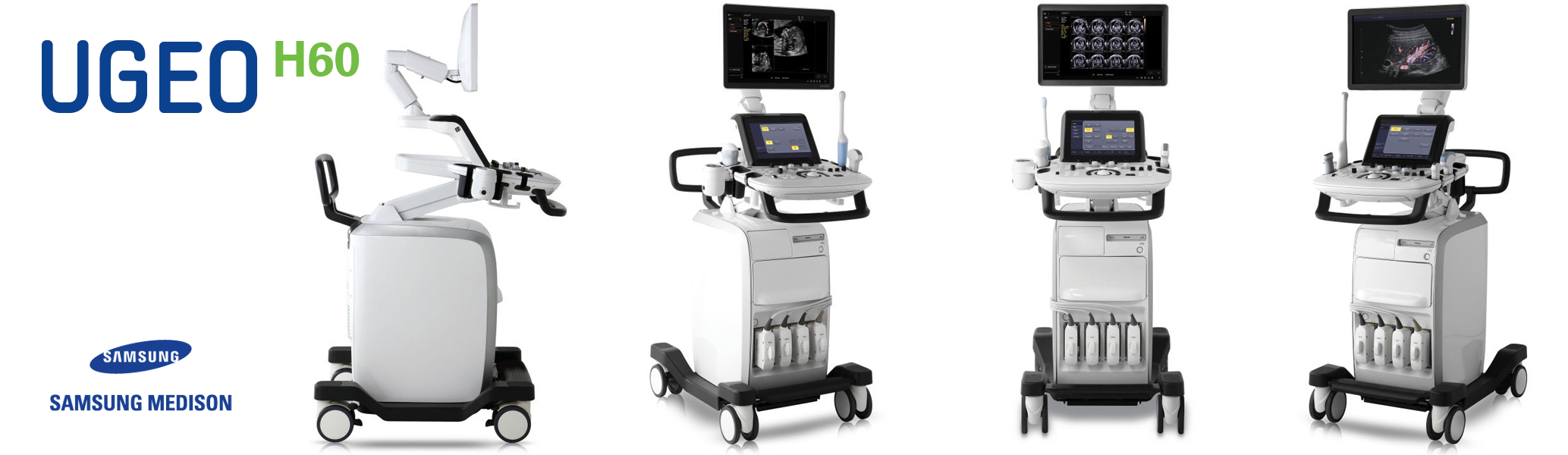                                                                   Cena celkem :                                                                  Cena celkem :                                                                  Cena celkem :                                                                  Cena celkem :                                                                  Cena celkem :                                                                  Cena celkem :                                                                  Cena celkem :Rozpis DPHCena bez DPHDPHCelkem s DPH21% 985 423,87 206 939,011 192 362,88 KčCelkem 985 423,87 206 939,011 192 362,88 Kč